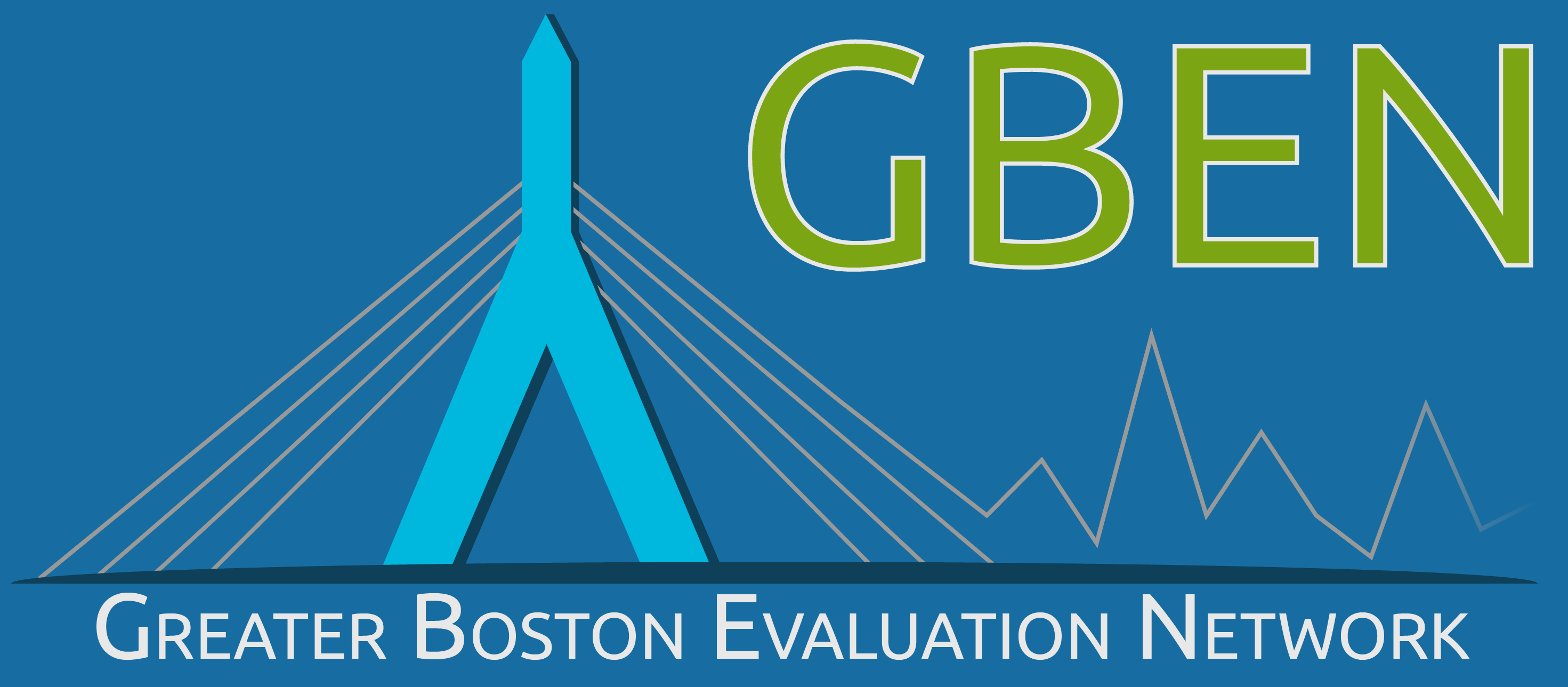 A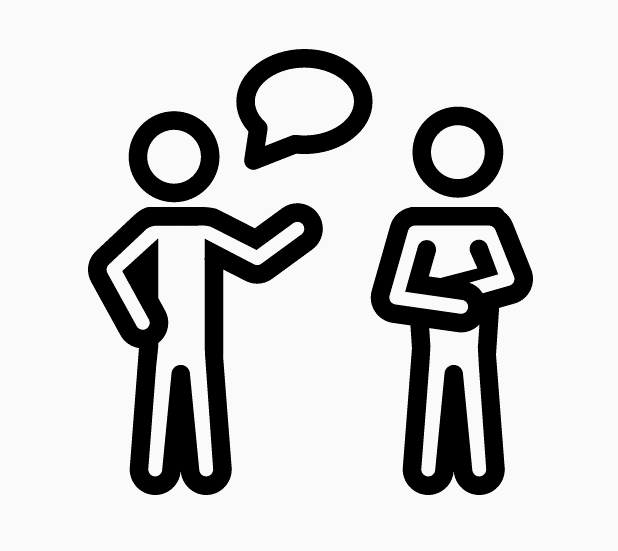 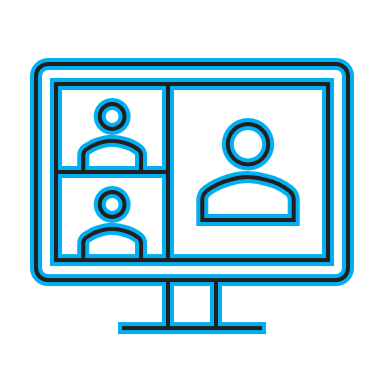 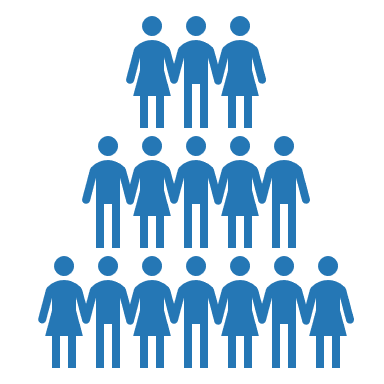 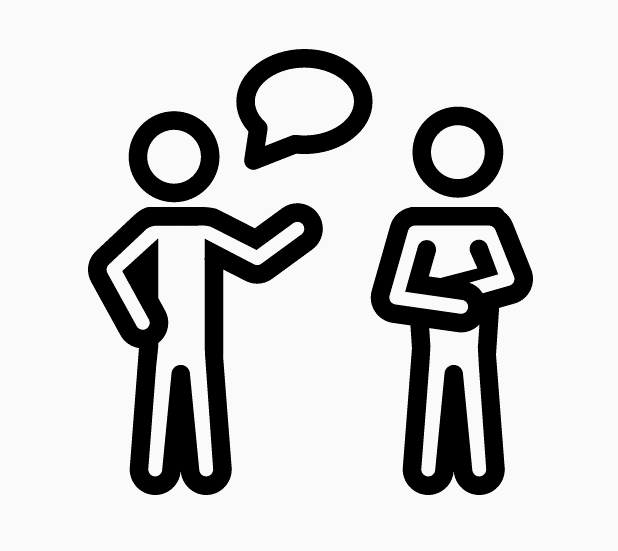 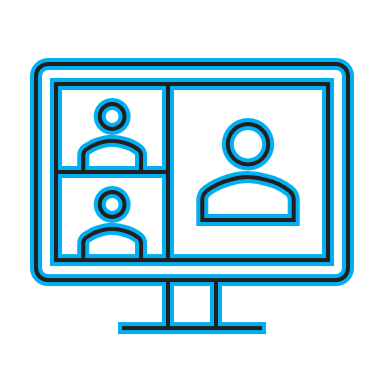 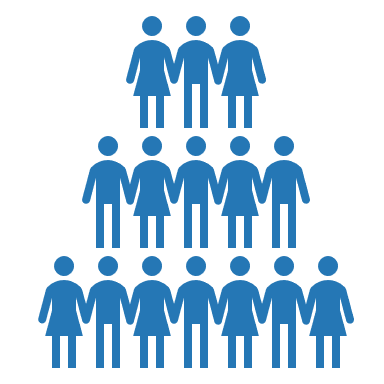 9 Virtual Roundtables and workshop events1 virtual social networking eventabout GBEN leadershipopportunities An average of 33 attendees at each event (ranging between 17 and 68)63% of members attended at least one GBEN event.A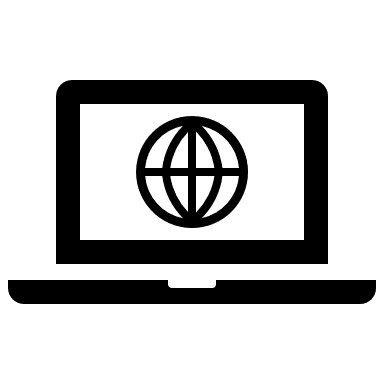 12 monthly newsletters delivered a cumulative total of 2,073 timesOpened by 55% of members 6 blog posts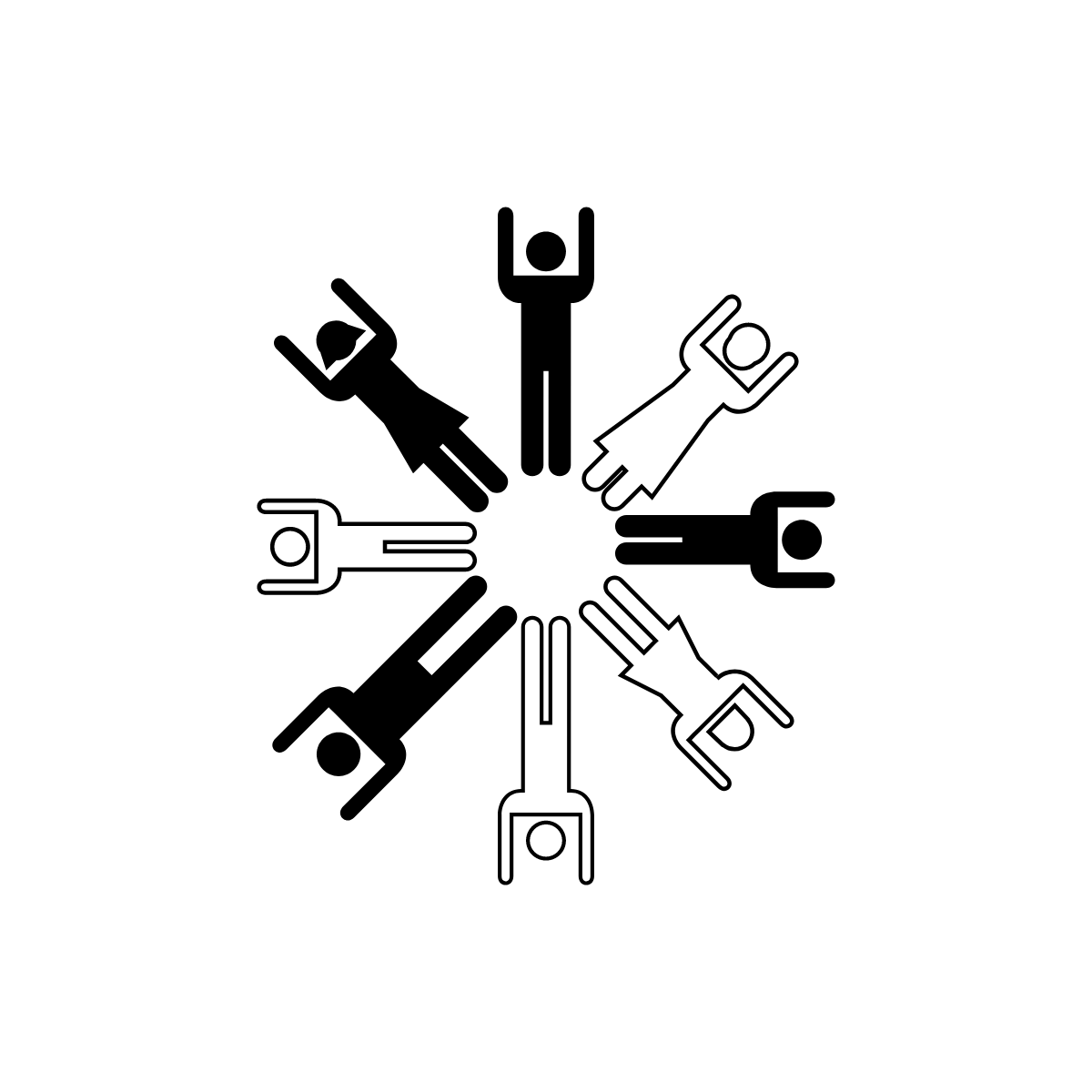 Email: Admin@greaterbostoneval.org     Website: greaterbostoneval.org